รายงานผลการดำเนินงานจัดกิจกรรม “ส่งเสริมคุณธรรม สืบสานวิถีถิ่นวิถีไทยภายใต้โครงการชุมชนคุณธรรมขับเคลื่อนด้วยพลังบวรส่วนที่  ๑  วัด/ศาสนสถานและหน่วยงานที่สนับสนุนการจัดกิจกรรม๑. ชื่อ...............................อำเภอ...............................................จังหวัด...........................................................    รหัสไปรษณีย์.................................โทร............................................................................................................๒. ชื่อส่วนราชการ/หน่วยงานสนับสนุน     ๒.๑ ……………………………………………………………………………………….……………………………………………………     ๒.๒ ……………………………………………………………………………………………………………………………………………     ๒.๓ ……………………………………………………………………………………………………………………………………………     ๒.๔ ……………………………………………………………………………………..………………………………………………………๓.การดำเนินงาน๓.๑ กิจกรรมที่ ๑..............................................................................................................................	จัดกิจกรรม ณ .........................................ตำบล.................................................................... อำเภอ.......................................................จังหวัด......................................................................	จำนวนผู้เข้าร่วมกิจกรรม.............................รูป/คน๓.๒ กิจกรรมที่ ๒..............................................................................................................................	จัดกิจกรรม ณ .........................................ตำบล.................................................................... อำเภอ.......................................................จังหวัด......................................................................	จำนวนผู้เข้าร่วมกิจกรรม.............................รูป/คน๓.๓ กิจกรรมที่ ๓..............................................................................................................................	จัดกิจกรรม ณ .........................................ตำบล.................................................................... อำเภอ.......................................................จังหวัด......................................................................	จำนวนผู้เข้าร่วมกิจกรรม.............................รูป/คน๓.๔ กิจกรรมที่ ๔..............................................................................................................................	จัดกิจกรรม ณ .........................................ตำบล.................................................................... อำเภอ.......................................................จังหวัด......................................................................	จำนวนผู้เข้าร่วมกิจกรรม.............................รูป/คน๓.๕ กิจกรรมที่ ๕..............................................................................................................................	จัดกิจกรรม ณ .........................................ตำบล.................................................................... อำเภอ.......................................................จังหวัด......................................................................	จำนวนผู้เข้าร่วมกิจกรรม.............................รูป/คน-๒-๔. งบประมาณดำเนินงาน..............................................................................................................................๕. ผลที่ได้รับจากการดำเนินการ	๕.๑................................................................................................................................................	๕.๒................................................................................................................................................	๕.๓................................................................................................................................................๖. ปัญหา/อุปสรรค..................................................................................................................................................................................................................................................................................................................................................ส่วนที่  ๒ ประมวลภาพการจัดกิจกรรมภาพถ่ายกิจกรรม					ลงชื่อ.............................................................ผู้รายงาน					     (................................................................)					ตำแหน่ง...........................................................ตัวอย่างป้ายประชาสัมพันธ์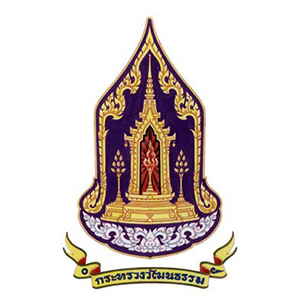 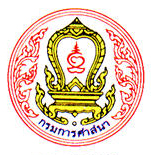 	(แนบภาพถ่ายกิจกรรมขนาดโปสการ์ด หรือซีดีรูปภาพไม่เกิน  ๑๐ ภาพ)